СОБРАНИЕ ПРЕДСТАВИТЕЛЕЙ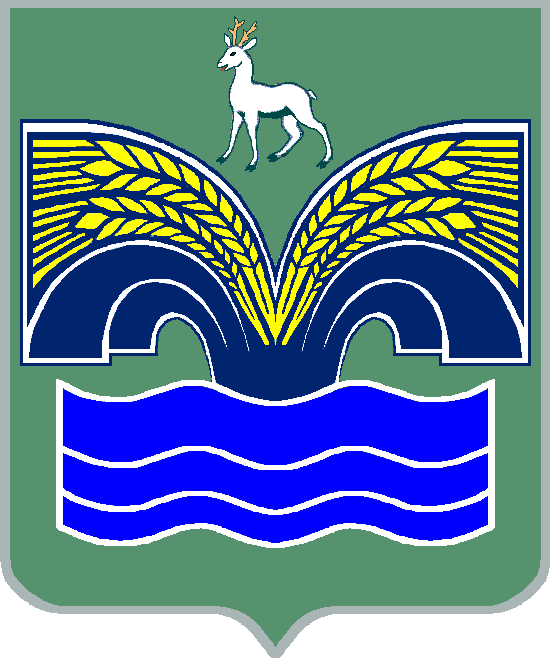 СЕЛЬСКОГО ПОСЕЛЕНИЯ КРАСНЫЙ ЯРМУНИЦИПАЛЬНОГО РАЙОНА КРАСНОЯРСКИЙСАМАРСКОЙ ОБЛАСТИТРЕТЬЕГО СОЗЫВАРЕШЕНИЕ от 23 июня 2020 года № 28О назначении общественных обсуждений по проекту «Мемориал памяти»В соответствии со статьями 31-33 Градостроительного кодекса Российской Федерации, Федеральным законом от 06.10.2003 № 131-ФЗ «Об общих принципах организации местного самоуправления в Российской Федерации», статьей 26 Устава сельского поселения Красный Яр муниципального района Красноярский Самарской области Собрание представителей сельского поселения Красный Яр муниципального района Красноярский Самарской области РЕШИЛО:Назначить общественные обсуждения по проекту «Мемориал памяти», расположенный в селе Красный Яр, ул. Промысловая, участок 64А, кадастровый номер 53.495567 50.389415.Общественные обсуждения провести с 1 июля 2020 года по 30 июля 2020 года.Прием замечаний и предложений по созданию Мемориала памяти до 27 июля 2020 года.Администрации сельского поселения Красный Яр:до 1 июля 2020 года разместить проект «Мемориал памяти» на официальном сайте администрации и в сети Интернет (приложение к решению);организовать прием и обобщение замечаний и предложений по проекту;подготовку и оформление протокола  и заключения общественных обсуждений.Настоящее Решение разместить на официальном сайте администрации сельского поселения Красный Яр сети Интернет https://kryarposelenie.ru/Решение вступает в силу со дня официального опубликования.Председатель Собрания представителей сельского поселения Красный Яр муниципального района Красноярский Самарской области _______________ А.С. ЕриловГлава сельского поселения Красный Ярмуниципального районаКрасноярский Самарской области_______________ А.Г.Бушовредс